 ERTSO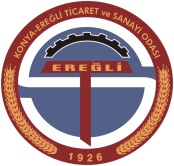 EREĞLİ (KONYA)                                                                 TİCARET VE SANAYİ ODASI                                                                                    KURS BAŞVURU FORMULütfen eksik evrak ile başvuru yapmayınız.Eksik belge ve bilgi ile yapılan başvurular geçersiz sayılacaktır.		EREĞLİ(KONYA) TİCARET VE SANAYİ ODASI BAŞKANLIĞI’NAOdanız bünyenizde açılacak olan Ön Muhasebe  kursuna katılmak istiyorum. Yukarıdaki bilgilerimin doğru olduğunu ve değişmesi halinde hemen bildireceğimi taahhüt ederim.Gereği bilgilerinize arz ederim.								Tarih	: ……./..…./…………								İmza	:Kursa başvuru yapmış olan kursiyere, kayıt yeter sayısı oluşunca KESİN KAYIT için, verilen cep telefonuna SMS ile bilgilendirme yapılacaktır. Bildirilen gün ve saate kursa katılmamanız halinde başvurunuz iptal edilecektir.Kayıt İçin Gerekli Evraklar:1-Kimlik FotokopisiT.C. KİMLİK NUMARASI:……………………………………………………………….DOĞUM TARİHİ:………………………………………………………ADI SOYADI:ÇALIŞMA DURUMU:……………………………………………………..FİRMA:……………………………………………………..CEP TEL 1 :CEP TEL 2 :ÖĞRENİM DURUMU:…………………………………………………….